Nombre: ______________________________________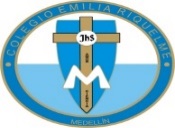  Bimestral de matemáticas.Primero periodo.Realiza la siguiente adición o suma.                                                             4.  Ubica el signo si es > ,< = que.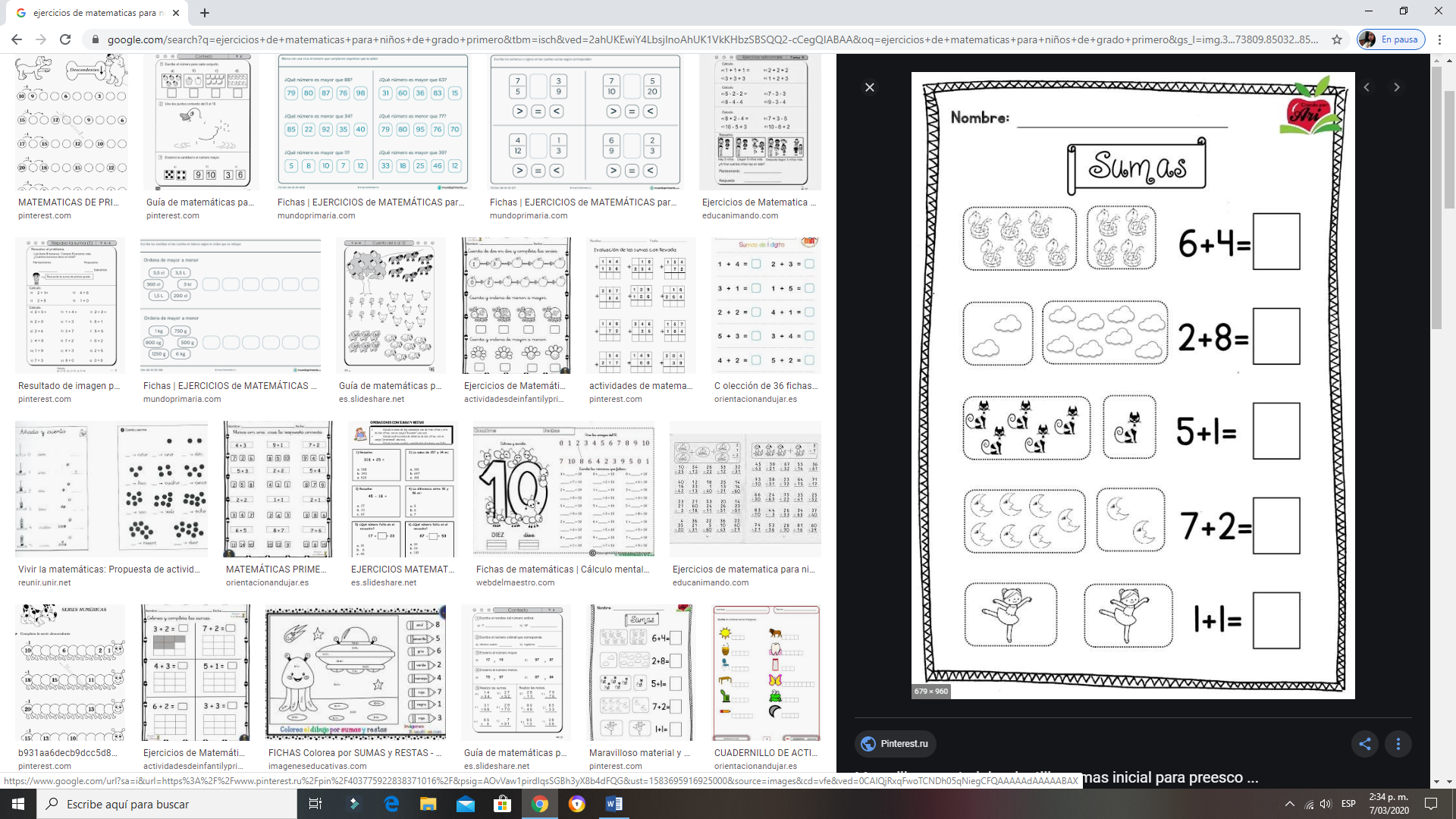                                                                                                                             5. Dibuja una recta numérica.2. Observa y escribe en que piso vive cada animalito. 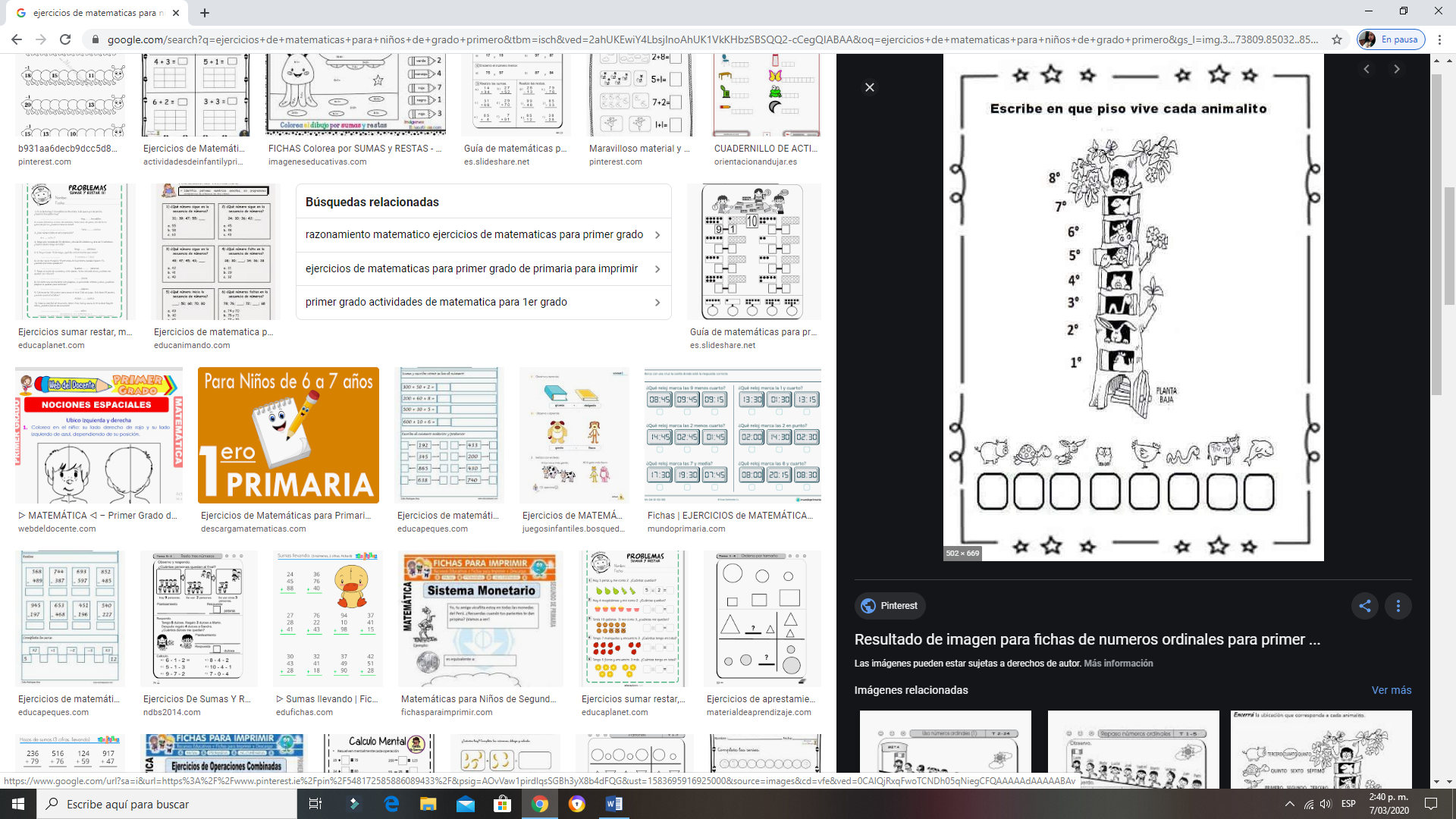 Escribo el número para cada conjunto.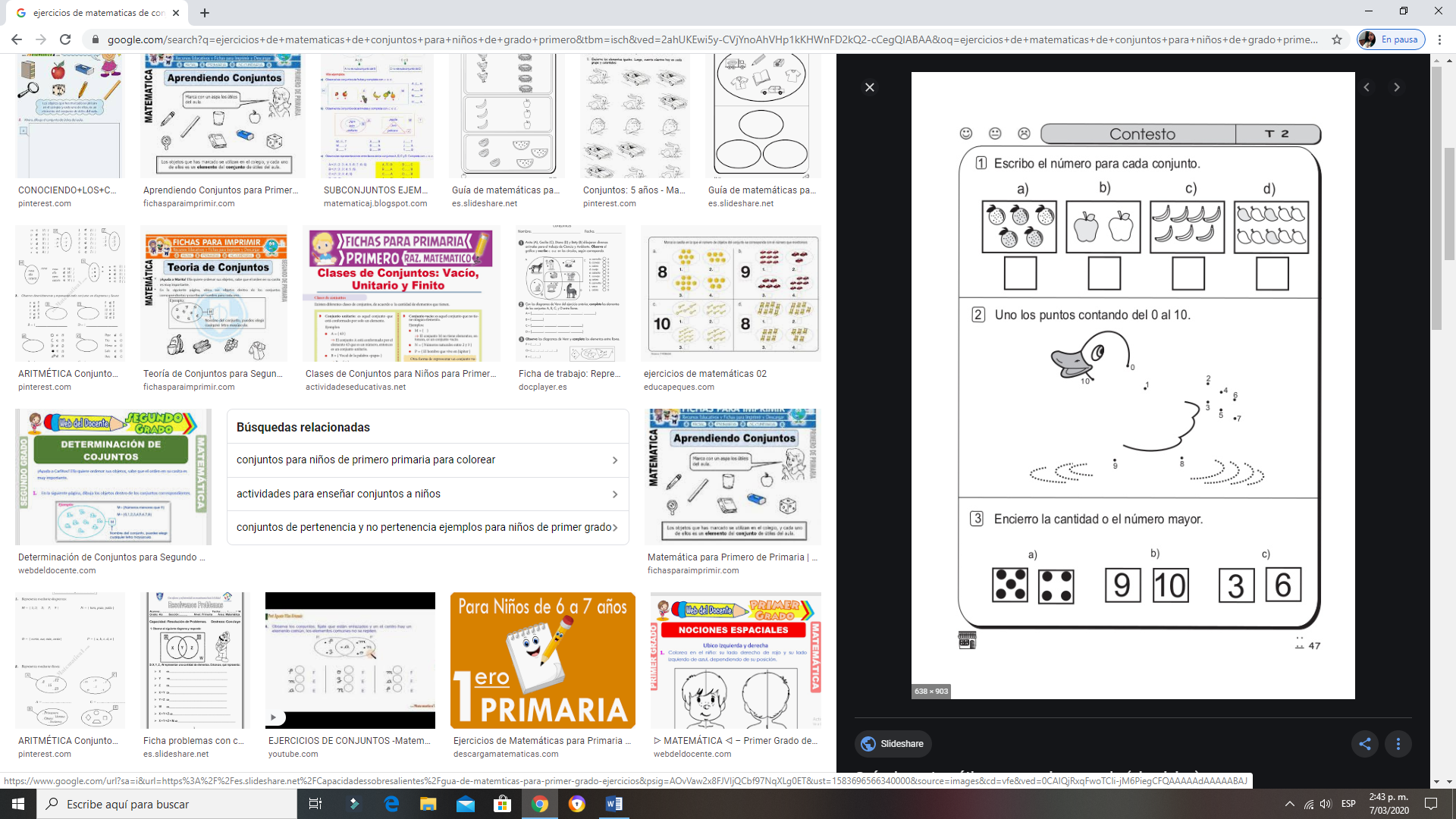 